«06» февраля 2019 годаСрок получения биометрического загранпаспорта в МФЦ продленПравилами организации деятельности многофункциональных центров предоставления государственных и муниципальных услуг предусмотрено, что государственная услуга по оформлению и выдаче паспортов, удостоверяющих личность гражданина Российской Федерации за пределами территории Российской Федерации, содержащих электронный носитель информации, может осуществляться в МФЦ сотрудниками МВД России до 1 февраля 2019 года.Правительством Российской Федерации принято постановление от 28.01.2019 №47 «О внесении изменения в Правила организации деятельности многофункциональных центров предоставления государственных и муниципальных услуг», которым указанный срок продлен до 1 февраля 2020 года.Прокурор Нижневартовского района 					  С.В. Филипенко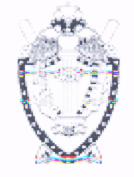 ПРОКУРАТУРА Нижневартовского районаХанты-Мансийского автономного округа - Югры